Учет темпераментов учащихся в работе творческих объединений

     Темперамент — это индивидуальные особенности человека, которые определяют динамику его психической деятельности и поведения. Знание темперамента необходимо педагогу для того, чтобы успешно осуществлять индивидуальный подход к каждому учащемуся      С древнейших времён различают 4 основных типа темперамента: сангвинический (живой), флегматический (медленный, спокойный), холерический (энергичный, страстный), меланхолический (замкнутый, склонный к глубоким переживаниям).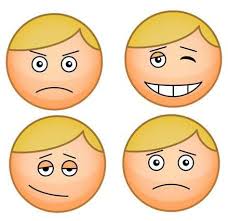       Сангвиник отличается богатой мимикой, его эмоциональные переживания сопровождаются разнообразными выразительными движениями. Это жизнерадостный человек, отличающийся большой подвижностью. Сангвиник легко справляется с задачами, требующих быстрой сообразительности, если только эти задачи не являются особо трудными и серьезными. Он легко берется за разные дела, но вместе с тем легко и забывает о них, заинтересовавшись новыми. В своих решениях он нередко поспешен, мало над ними задумывается, часто разбрасывается. Сангвиник легко входит в общение с другими людьми. Его отношение к другим людям часто поверхностно: он легко расстается со своими привязанностями, быстро забывает горести и радости, обиды и примирения. Такой человек способен поддерживать бодрое настроение в коллективе, с которым работает, побудить его на большие достижения в работе.      Холерик глубоко и сильно переживает как радость, так и печали. Для холерика характерны вспыльчивость и отходчивость, непосредственно следующая за бурными вспышками чувств. Люди холерического темперамента отличаются большой подвижностью, их движения часто носят резкий характер, отличаются стремительностью, они активны и энергичны. Когда дело идет об обстоятельствах, требующих решительных действий, проявляют себя с положительной стороны:  быстро понимают суть вопроса, меньше других боятся опасности, скорее других находят быстрые  и необходимые решения, проявляют требуемую инициативность, действуют принципиально, с большим эмоциональным подъемом. Когда холерический темперамент наблюдается у человека, не имеющего содержательных интересов, о, часто усугубляет негативные черты личности: раздражительность, злобу, зависть.     Меланхолики часто отличаются мягкостью, тактичностью, деликатностью, чуткостью и отзывчивостью. У них эмоциональные переживания отличаются большой глубиной, чувства и настроения однообразны и устойчивы. Они легко уязвимы, тяжело переживают трудности жизни, нередко отличаются замкнутостью и необщительностью, отсутствием бодрости и решительности в своих действиях, а в наиболее резких своих проявлениях – пассивностью, вялостью, незаинтересованностью порученным делом. Такой человек уклоняется от общественной деятельности, погружается в собственное переживание. Но в благоприятных условиях при правильном воспитании впечатлительность, тонкая эмоциональная чувствительность, острая восприимчивость окружающего мира  позволяют меланхолику добиваться больших успехов в искусстве – музыке, рисовании, поэзии.      Флегматик отличается малой подвижностью, слабой эмоциональной возбудимостью, от него нельзя ожидать быстрых действий. Флегматик редко выходит из ровного, спокойного эмоционального состояния, его можно редко увидеть сильно взволнованным. Мимика и жесты флегматика однообразны, невыразительны, речь медленная, лишенная живости, не сопровождается выразительными движениями. Прежде чем что-либо сделать, флегматик долго и обстоятельно обдумывает предстоящие действия; принятые решения выполняет спокойно и неотступно, сильно привязывается к привычной для него работе и с трудом переключается на новые виды труда. Флегматик работоспособен, нередко обладает глубокими моральными, этическими и интеллектуальными чувствами, он может проявлять серьёзное и ответственное отношение к своим обязанностям и добиваться большой продуктивности свое работы.     Нет «хороших» и «плохих» темпераментов. Каждый темперамент имеет и положительные, и отрицательные стороны. Поэтому педагогу не следует ставить задачу изменить темперамент учащихся. Во-первых, это  невыполнимая задача, а во-вторых, в этом нет смысла. Обучение и воспитание должны преодолевать недостатки того или иного темперамента, развивать его положительные стороны.       Какова  должна быть стратегия педагога в отношении учащихся различного темперамента?       У школьников-холериков надо стараться путем тренировки вырабатывать умение тормозить себя, свои нежелательные реакции. От них надо постоянно, мягко, но настойчиво требовать обдуманных ответов, спокойных, нерезких движений, систематически воспитывать у ребят сдержанность в поведении и отношениях со сверстниками и взрослыми, последовательность, аккуратность и порядок в работе, хорошего выполнения всех заданий, помня о том, что холерик не любит однообразной и кропотливой работы. Страстность же в работе, энергию и активность, разумную инициативность холерика следует поощрять. Холерик нередко пребывает в аффективном состоянии, поэтому говорить с ним резким и повышенным тоном не рекомендуется, это только усилит его возбуждение. На холерика лучше действует подчеркнутый спокойный, тихий голос.        Меланхолики отличаются внушаемостью, поэтому нельзя подчеркивать их недостатки, это лишь закрепит неуверенность в своих силах. Следует поддерживать положительные эмоции этих детей. На занятиях учащихся надо чаще спрашивать, создавая во время их ответа спокойную обстановку; большую роль при этом играют одобрение, похвала, подбадривание. Мягкость, тактичность, чуткость и доброжелательность в отношениях с детьми-меланхоликами особенно необходимы: чрезмерная строгость и резкое повышение требований к таким школьникам еще больше затормаживают их, снижают работоспособность. Учащихся-меланхоликов надо постепенно отучать от излишней робости и застенчивости, давать им возможность больше действовать и проявлять активность, учить преодолевать трудности. В тренировке работоспособности следует соблюдать постепенность, помня о быстрой утомляемости этих ребят. Учащиеся меланхолического темперамента с трудом привыкают  к новым условиям, к новой деятельности, избегают всего нового. У них необходимо развивать общительность, через общественную деятельность постепенно вводить их в коллектив. Детям-меланхоликам свойственна высокая чувствительность к допущенным ошибкам и в то же время высокий уровень самоконтроля. Это обеспечивает довольно высокую продуктивность и качество работы, высокую обучаемость.      Учащиеся флегматического темперамента спокойны, никому не мешают, усидчивы. В процессе деятельности школьнику-флегматику нередко мешает его медлительность. В тех случаях, когда необходимо быстро сообразить, быстро запомнить, быстро что-либо сделать, флегматик проявляет полную беспомощность. Вместе с тем, если уж он запоминает, то надолго и основательно. Но у флегматика следует развивать недостающие ему качества — большую подвижность, активность, не допускать, чтобы он проявлял безразличие к деятельности, вялость, инертность, чаще заставлять таких учащихся работать на занятиях в определенном темпе, вызывать у них эмоциональное отношение к тому, что делают они сами и их товарищи.  Окрики, угрозы, подталкивания оказывают тормозящее действие на ребенка, и, вместо того чтобы торопиться, он действует еще медленнее. Развивать активность, подвижность флегматиков надо постепенно, соблюдая посильность в наращивании темпа. Важно поощрять даже незначительное проявление расторопности, подвижности.      У учащихся-сангвиников надо воспитывать усидчивость, устойчивые интересы, более серьезное отношение к любому делу, неторопливость, изживать беззаботную беспечность, легкомыслие, если они начнут проявляться. Педагогу следует добиваться, чтобы начатое дело учащимся-сангвиником было закончено, приучить его обращать внимание на качество, не допускать поверхностного и небрежного выполнения задания. Плохо выполненную работу можно предложить сделать заново, новыми способами, при этом стоит проявить  выдумку и фантазию. Не следует допускать частой смены деятельности: привычка за все браться и не доводить до конца может стать свойством характера.Таким образом, если педагог обладает знаниями о типах темперамента, владеет педагогической техникой, создаёт на занятиях в творческом объединении соответствующие условия, то успешность и качество его деятельности и деятельности учащихся значительно повышаются.